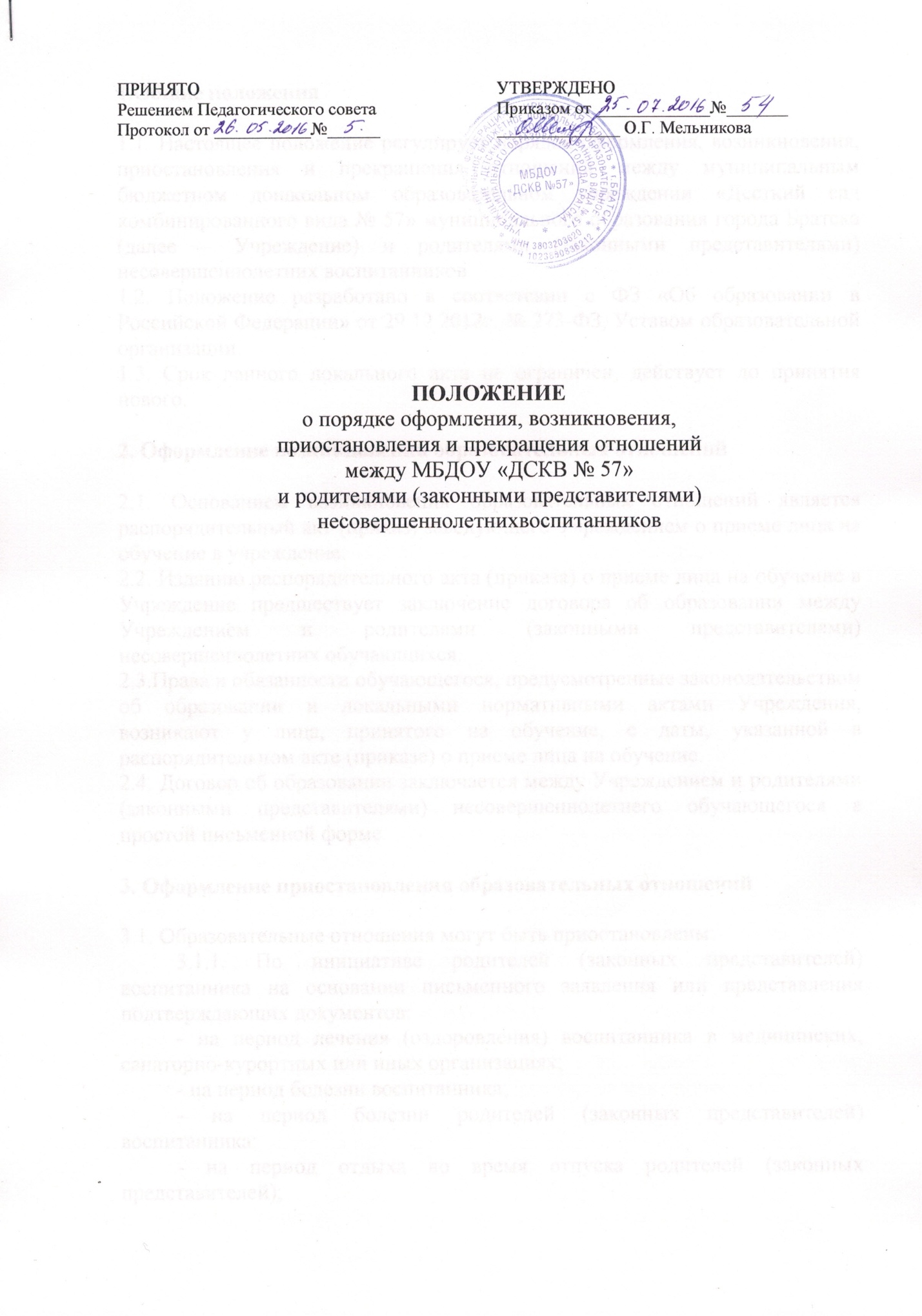 1.Общие положения1.1. Настоящее положение регулирует порядок оформления, возникновения, приостановления и прекращения отношений между муниципальным бюджетном дошкольном образовательном учреждении «Десткий сад комбинированного вида № 57» муниципального образования города Братска (далее – Учреждение) и родителями (законными представителями) несовершеннолетних воспитанииков.1.2. Положение разработано в соответсвии с ФЗ «Об образовании в Российской Федерации» от 29.12.2012г. № 273-ФЗ, Уставом образовательной организации.1.3. Срок данного локального акта не ограничен, действует до принятия нового.2. Оформление возникновения образовательных отношений2.1. Основанием возникновения образовательных отношений является распорядительный акт (приказ) заведующего Учреждением о приеме лица на обучение в учреждение.2.2. Изданию распорядительного акта (приказа) о приеме лица на обучение в Учреждение предшествует заключение договора об образовании между Учреждением и родителями (законными представителями) несовершеннолетних обучающихся.2.3.Права и обязанности обучающегося, предусмотренные законодательством об образовании и локальными нормативными актами Учреждения, возникают у лица, принятого на обучение, с даты, указанной в распорядительном акте (приказе) о приеме лица на обучение.2.4. Договор об образовании заключается между Учреждением и родителями (законными представителями) несовершеннолетнего обучающегося в простой письменной форме.3. Оформление приостановления образовательных отношений3.1. Образовательные отношения могут быть приостановлены:3.1.1. По инициативе родителей (законных представителей) воспитанника на основании письменного заявления или представления подтверждающих документов:- на период лечения (оздоровления) воспитанника в медицинских, санаторно-курортных или иных организациях;- на период болезни воспитанника;- на период болезни родителей (законных представителей) воспитанника;- на период отдыха во время отпуска родителей (законных представителей);- в течение летнего периода календарного года (с 01 июня по 31 августа).3.1.2. По инициативе заведующего Учреждением, оформленным распорядительным актом (приказом):- в актированные дни (при температуре наружного воздуха ниже минус тридцати градусов Цельсия);- на период карантина в группе;- на период проведения ремонтных и аварийных работ;- принятия заведующим Учреждением решения о закрытии (приостановлении деятельности) Учреждения.4. Оформление прекращения образовательных отношений4.1. Образовательные отношения прекращаются в связи с отчислением воспитанника из Учреждения:4.1.1. В связи с получением образования (завершением обучения).4.1.2. Досрочно в следующих случаях:- по инициативе родителей (законных представителей) воспитанника, в том числе в случае перевода воспитанника для продолжения освоения образовательной программы дошкольного образования в другую организацию, оформленной в заявлении на имя заведующего Учреждением;- по инициативе Учреждения в случае установления нарушения порядка приема в Учреждение, повлекшего по вине родителей (законных представителей) воспитанника его незаконное зачисление в Учреждение;- по обстоятельствам, не зависящим от воли родителей (законных представителей) воспитанника и Учреждения, в том числе в случае ликвидации учреждения.4.2. Досрочное прекращение образовательных отношений по инициативе родителей (законных представителей) воспитанника не влечет за собой возникновение каких-либо дополнительных, в том числе материальных, обязательств перед Учреждением.4.3. Основанием для прекращения образовательных отношений является распорядительный акт (приказ) заведующего об отчислении воспитанника. 4.4. Права и обязанности несовершеннолетних воспитанников, предусмотренные законодательством об образовании, локальными актами образовательного учреждения и договором об образовании по образовательным программам дошкольного образования между родителями (законными представителями) несовершеннолетнего воспитанника и образовательной организацией, прекращаются с даты приказа об отчислении несоврешеннолетнего воспитанника из образовательной организации.